First Name of Application CV No 1662786Whatsapp Mobile: +971504753686 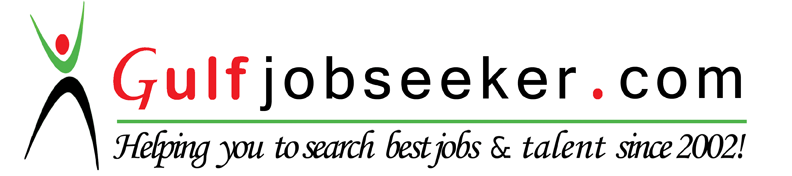 To get contact details of this candidate Purchase our CV Database Access on this link.http://www.gulfjobseeker.com/employer/services/buycvdatabase.php 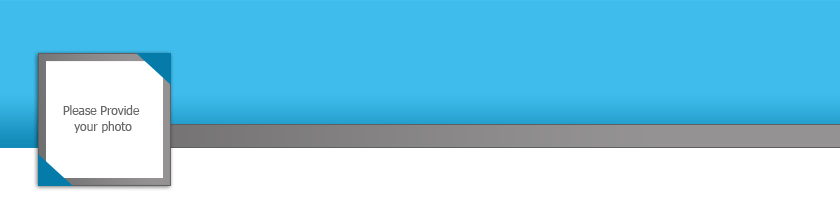  Key Skills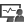  Key Skills Profile Summary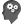  Key Clients Key ClientsPRINCE2 certified project manager with 10 years of experience in Project Management Initiating and chartering projects, defining Project Scope, Goals and Deliverables that support business goals in collaboration with senior management and stakeholders.Managing multiple projects in various stages of their life cycle. Identify phases, activities and efforts needed to complete the project.Developing full-scale Project Plan and establish baselines and associated communications documents.Manage the overall Project schedule to ensure work is assigned and completed on time and within budget.Proactively identify Project Risks and Issues and create successful action plans for resolving issues and mitigating risks to minimize project exposure and risk.Coordinating with Business solution team to verify and baseline the Business requirements.Effectively communicate project expectations to team members and stakeholders in a timely and clear fashion.Ensuring that the Project Deliverables are met on time qualitatively and effectively communicate project status to all stakeholders. Performing Resource planning to identify all of the resources required to complete the project successfully.Identifying, managing and mitigating Project Risks. Proactively manage changes in project scope, identify potential Risks, and devise contingency plans.Responsible for the overall facilitation of the User Acceptance and Testing phases..Managing all communications to and from the project stakeholders.Conducting Project Closure Meetings and documenting it in project closure artifacts.Effectively apply project management methodology and enforce project processes and standards accordingly. Work Experience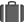 Since Nov’14		M.H. Alshaya Co. W.L.L as Project ManagerGrowth Path:Key Result Areas:Develop Project Charter and Initiate Project kickoff meeting.Create and execute Project plans and revise as appropriate to meet changing needs and project demands.Project Planning, monitoring and controlling the project through defining and applying project management related methodology.Ensuring that project deliverables, milestones, are met on time. Proactively manage changes in project scope, identify potential crises, and devise contingency plans. Identifying, Tracking and Managing Project Risks & Issues. Resolve and/or escalate issues and risks in a timely fashion.Preparing projects progress reports and keeps management, clients, and others informed of projects status and related issues.Tracking the project progress and deliverables using appropriate reporting tools presenting reports defining project progress, problems and solutions.Conducting Project Closure Meetings and documenting it in project closure artifacts. Effectively facilitate Lessons Learned sessions after project delivery in order to identify successful and unsuccessful project elements.Highlights:Analyzed & identified new vendors which helped in ensuring cost reduction. Completed project on time and received appreciation for the same from clients. Took measures to conclude projects on time and within budget.Improved the execution of project by applying best project management practices.  Work ExperienceSince Nov’14		M.H. Alshaya Co. W.L.L as Project ManagerGrowth Path:Key Result Areas:Develop Project Charter and Initiate Project kickoff meeting.Create and execute Project plans and revise as appropriate to meet changing needs and project demands.Project Planning, monitoring and controlling the project through defining and applying project management related methodology.Ensuring that project deliverables, milestones, are met on time. Proactively manage changes in project scope, identify potential crises, and devise contingency plans. Identifying, Tracking and Managing Project Risks & Issues. Resolve and/or escalate issues and risks in a timely fashion.Preparing projects progress reports and keeps management, clients, and others informed of projects status and related issues.Tracking the project progress and deliverables using appropriate reporting tools presenting reports defining project progress, problems and solutions.Conducting Project Closure Meetings and documenting it in project closure artifacts. Effectively facilitate Lessons Learned sessions after project delivery in order to identify successful and unsuccessful project elements.Highlights:Analyzed & identified new vendors which helped in ensuring cost reduction. Completed project on time and received appreciation for the same from clients. Took measures to conclude projects on time and within budget.Improved the execution of project by applying best project management practices.  Work ExperienceSince Nov’14		M.H. Alshaya Co. W.L.L as Project ManagerGrowth Path:Key Result Areas:Develop Project Charter and Initiate Project kickoff meeting.Create and execute Project plans and revise as appropriate to meet changing needs and project demands.Project Planning, monitoring and controlling the project through defining and applying project management related methodology.Ensuring that project deliverables, milestones, are met on time. Proactively manage changes in project scope, identify potential crises, and devise contingency plans. Identifying, Tracking and Managing Project Risks & Issues. Resolve and/or escalate issues and risks in a timely fashion.Preparing projects progress reports and keeps management, clients, and others informed of projects status and related issues.Tracking the project progress and deliverables using appropriate reporting tools presenting reports defining project progress, problems and solutions.Conducting Project Closure Meetings and documenting it in project closure artifacts. Effectively facilitate Lessons Learned sessions after project delivery in order to identify successful and unsuccessful project elements.Highlights:Analyzed & identified new vendors which helped in ensuring cost reduction. Completed project on time and received appreciation for the same from clients. Took measures to conclude projects on time and within budget.Improved the execution of project by applying best project management practices.  Work ExperienceSince Nov’14		M.H. Alshaya Co. W.L.L as Project ManagerGrowth Path:Key Result Areas:Develop Project Charter and Initiate Project kickoff meeting.Create and execute Project plans and revise as appropriate to meet changing needs and project demands.Project Planning, monitoring and controlling the project through defining and applying project management related methodology.Ensuring that project deliverables, milestones, are met on time. Proactively manage changes in project scope, identify potential crises, and devise contingency plans. Identifying, Tracking and Managing Project Risks & Issues. Resolve and/or escalate issues and risks in a timely fashion.Preparing projects progress reports and keeps management, clients, and others informed of projects status and related issues.Tracking the project progress and deliverables using appropriate reporting tools presenting reports defining project progress, problems and solutions.Conducting Project Closure Meetings and documenting it in project closure artifacts. Effectively facilitate Lessons Learned sessions after project delivery in order to identify successful and unsuccessful project elements.Highlights:Analyzed & identified new vendors which helped in ensuring cost reduction. Completed project on time and received appreciation for the same from clients. Took measures to conclude projects on time and within budget.Improved the execution of project by applying best project management practices.  Work ExperienceSince Nov’14		M.H. Alshaya Co. W.L.L as Project ManagerGrowth Path:Key Result Areas:Develop Project Charter and Initiate Project kickoff meeting.Create and execute Project plans and revise as appropriate to meet changing needs and project demands.Project Planning, monitoring and controlling the project through defining and applying project management related methodology.Ensuring that project deliverables, milestones, are met on time. Proactively manage changes in project scope, identify potential crises, and devise contingency plans. Identifying, Tracking and Managing Project Risks & Issues. Resolve and/or escalate issues and risks in a timely fashion.Preparing projects progress reports and keeps management, clients, and others informed of projects status and related issues.Tracking the project progress and deliverables using appropriate reporting tools presenting reports defining project progress, problems and solutions.Conducting Project Closure Meetings and documenting it in project closure artifacts. Effectively facilitate Lessons Learned sessions after project delivery in order to identify successful and unsuccessful project elements.Highlights:Analyzed & identified new vendors which helped in ensuring cost reduction. Completed project on time and received appreciation for the same from clients. Took measures to conclude projects on time and within budget.Improved the execution of project by applying best project management practices.  Previous ExperienceAug’12 - Oct’14 	               Tech Mahindra, AT&T Project Management Team as Project ManagerJun’11 - July’12	               Cognizant Technology Solution Pvt Ltd as Project ManagerOct’10 - Jun’11                   Quexst Solution Pvt Ltd as Project LeadMay’07 - Oct’10 	              Trenchant Financial Technologies as Business Analyst/Project LeadFeb’06 - May’07 	                Capstone Securities Pvt Ltd as Senior Analyst Education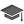 MBA (Finance) from Pune University	PGDBM (Finance) from Pune University. B.E (Electronics) from Mumbai University.  Knowledge Purview 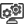 PRINCE2 PractitionerITIL v3 FoundationProficiency in MS Project toolProficiency in Microsoft Office Suit (Excel, Word, Power Point, MS Project)Strong knowledge of SDLC processes and Object Oriented programming conceptsAdvanced computer literacy with excellence usage of market-going software’s Personal Details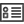 Date of Birth:                        	8th September 1980Nationality:			IndianMarital Status:			MarriedLanguages Known:		English, Hindi & Marathi Previous ExperienceAug’12 - Oct’14 	               Tech Mahindra, AT&T Project Management Team as Project ManagerJun’11 - July’12	               Cognizant Technology Solution Pvt Ltd as Project ManagerOct’10 - Jun’11                   Quexst Solution Pvt Ltd as Project LeadMay’07 - Oct’10 	              Trenchant Financial Technologies as Business Analyst/Project LeadFeb’06 - May’07 	                Capstone Securities Pvt Ltd as Senior Analyst EducationMBA (Finance) from Pune University	PGDBM (Finance) from Pune University. B.E (Electronics) from Mumbai University.  Knowledge Purview PRINCE2 PractitionerITIL v3 FoundationProficiency in MS Project toolProficiency in Microsoft Office Suit (Excel, Word, Power Point, MS Project)Strong knowledge of SDLC processes and Object Oriented programming conceptsAdvanced computer literacy with excellence usage of market-going software’s Personal DetailsDate of Birth:                        	8th September 1980Nationality:			IndianMarital Status:			MarriedLanguages Known:		English, Hindi & Marathi Previous ExperienceAug’12 - Oct’14 	               Tech Mahindra, AT&T Project Management Team as Project ManagerJun’11 - July’12	               Cognizant Technology Solution Pvt Ltd as Project ManagerOct’10 - Jun’11                   Quexst Solution Pvt Ltd as Project LeadMay’07 - Oct’10 	              Trenchant Financial Technologies as Business Analyst/Project LeadFeb’06 - May’07 	                Capstone Securities Pvt Ltd as Senior Analyst EducationMBA (Finance) from Pune University	PGDBM (Finance) from Pune University. B.E (Electronics) from Mumbai University.  Knowledge Purview PRINCE2 PractitionerITIL v3 FoundationProficiency in MS Project toolProficiency in Microsoft Office Suit (Excel, Word, Power Point, MS Project)Strong knowledge of SDLC processes and Object Oriented programming conceptsAdvanced computer literacy with excellence usage of market-going software’s Personal DetailsDate of Birth:                        	8th September 1980Nationality:			IndianMarital Status:			MarriedLanguages Known:		English, Hindi & Marathi Previous ExperienceAug’12 - Oct’14 	               Tech Mahindra, AT&T Project Management Team as Project ManagerJun’11 - July’12	               Cognizant Technology Solution Pvt Ltd as Project ManagerOct’10 - Jun’11                   Quexst Solution Pvt Ltd as Project LeadMay’07 - Oct’10 	              Trenchant Financial Technologies as Business Analyst/Project LeadFeb’06 - May’07 	                Capstone Securities Pvt Ltd as Senior Analyst EducationMBA (Finance) from Pune University	PGDBM (Finance) from Pune University. B.E (Electronics) from Mumbai University.  Knowledge Purview PRINCE2 PractitionerITIL v3 FoundationProficiency in MS Project toolProficiency in Microsoft Office Suit (Excel, Word, Power Point, MS Project)Strong knowledge of SDLC processes and Object Oriented programming conceptsAdvanced computer literacy with excellence usage of market-going software’s Personal DetailsDate of Birth:                        	8th September 1980Nationality:			IndianMarital Status:			MarriedLanguages Known:		English, Hindi & Marathi Previous ExperienceAug’12 - Oct’14 	               Tech Mahindra, AT&T Project Management Team as Project ManagerJun’11 - July’12	               Cognizant Technology Solution Pvt Ltd as Project ManagerOct’10 - Jun’11                   Quexst Solution Pvt Ltd as Project LeadMay’07 - Oct’10 	              Trenchant Financial Technologies as Business Analyst/Project LeadFeb’06 - May’07 	                Capstone Securities Pvt Ltd as Senior Analyst EducationMBA (Finance) from Pune University	PGDBM (Finance) from Pune University. B.E (Electronics) from Mumbai University.  Knowledge Purview PRINCE2 PractitionerITIL v3 FoundationProficiency in MS Project toolProficiency in Microsoft Office Suit (Excel, Word, Power Point, MS Project)Strong knowledge of SDLC processes and Object Oriented programming conceptsAdvanced computer literacy with excellence usage of market-going software’s Personal DetailsDate of Birth:                        	8th September 1980Nationality:			IndianMarital Status:			MarriedLanguages Known:		English, Hindi & Marathi